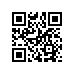 О назначении рецензентов выпускных квалификационных работ студентов образовательной программы «Государственное и муниципальное управление» факультета социальных наукПРИКАЗЫВАЮ:1. Назначить рецензентов выпускных квалификационных работ студентов 4 курса образовательной программы бакалавриата «Государственное и муниципальное управление», направления подготовки 38.03.04 Государственное и муниципальное управление, факультета социальных наук, очной формы обучения согласно списку (приложение).2. Назначить Сидельниковой Наталии Сергеевне, студентке 2 курса образовательной программы бакалавриата «Государственное и муниципальное управление», направления подготовки 38.03.04 Государственное и муниципальное управление, факультета социальных наук, очной формы обучения, обучающейся по программе ускоренного обучения, рецензента выпускной квалификационной работы  Попову Елена Павловну, кандидата социологических наук, доцента кафедры теории организаций департамента государственного и муниципального управления факультета социальных наук НИУ ВШЭ. Первый заместитель деканафакультета социальных наук 						             М.Г. МиронюкРегистрационный номер: 2.6-02/3004-11Дата регистрации: 30.04.2019